Od 1. 9. 2021 naše škola čerpá finanční prostředky z Evropských strukturálních fondů v rámci  OP VVV prostřednictvím výzvy 02_20_080 Šablony III. Cílem projektu je  zlepšení a zvýšení kvality vzdělávání a výsledků dětí v klíčových kompetencích.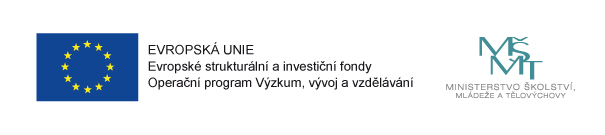 